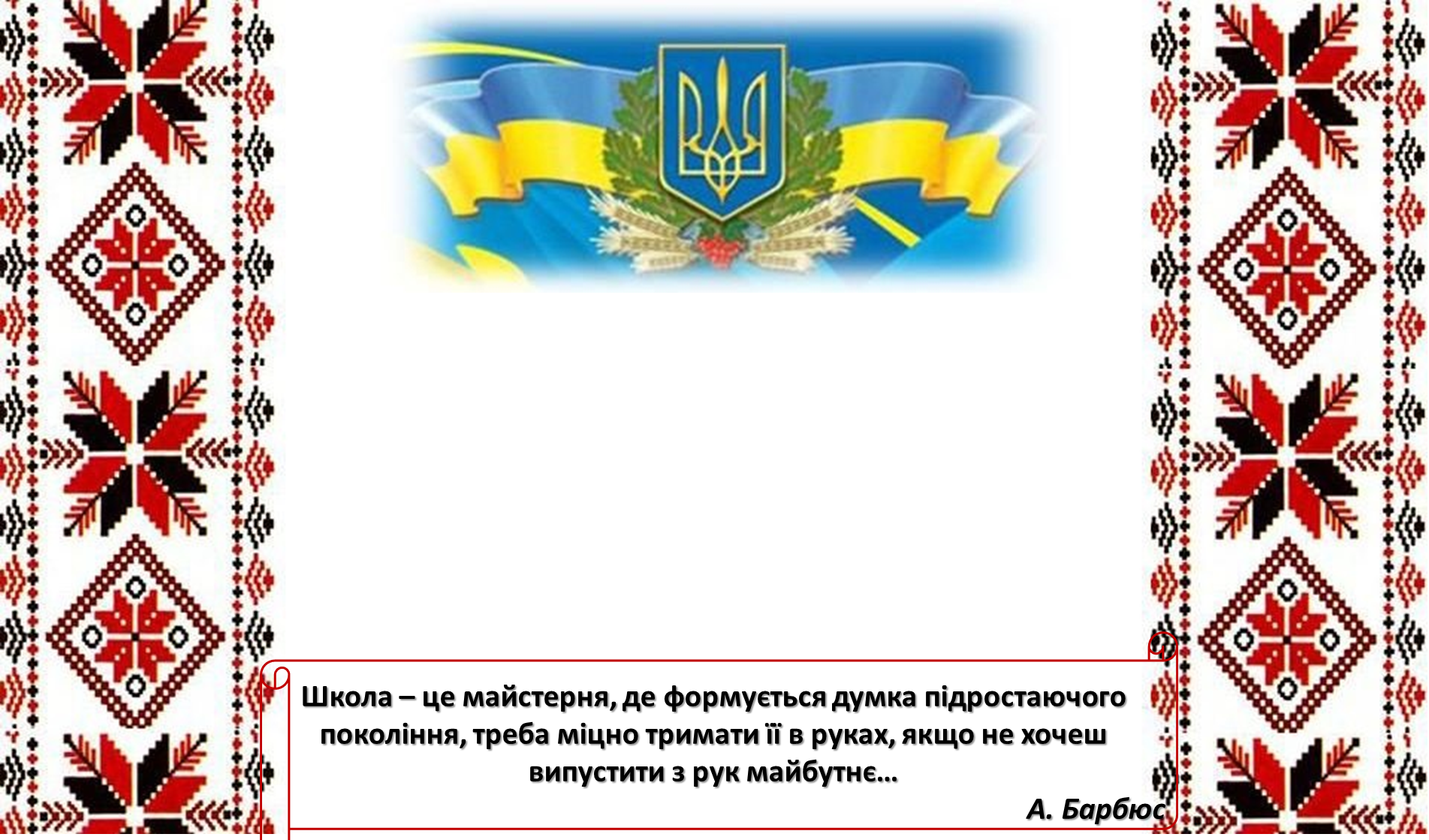 Шановні колеги, батьки, учні!У відповідності до функціональних обов’язків та на виконання п. 3 наказу Міністерства освіти і науки України від 28.01.2005 № 55 «Про запровадження звітування керівників дошкільних, загальноосвітніх та професійно-технічних навчальних закладів», керуючись Примірним положенням про порядок звітування керівників дошкільних, загальноосвітніх та професійно-технічних навчальних закладів про свою діяльність перед педагогічним колективом та громадськістю, затвердженим наказом Міністерства освіти і науки України від 23.03.2005 № 178, з метою подальшого утвердження відкритої, демократичної, державно-громадської системи управління освітою, запровадження колегіальної етики управлінської діяльності у школі, що базується на принципах взаємоповаги та позитивної мотивації, представляю Вашій увазі звіт про свою діяльність у 2021-2022 навчальному році. У своїй діяльності протягом звітного періоду я як директор школи керувалася посадовими обов’язками, основними нормативно-правовими документами, які регламентують роботу навчального закладу: Конституцією України, Законами України «Про освіту», «Про повну загальну середню освіту», «Про основні засади мовної політики в Україні», Статутом школи та чинними нормативно-правовими документами у галузі освіти. Свою роботу в закладі проводила відповідно до чотирьох напрямків внутрішньої системи забезпечення якості освітньої діяльності, за якими оцінюють роботу навчального закладу експерти інституційного аудиту, а саме:Освітнє середовище закладу освіти;Система оцінювання здобувачів освіти;Оцінювання педагогічної діяльності педагогічних працівників;Управлінські процеси закладу освіти.РОЗДІЛ І. ОСВІТНЄ СЕРЕДОВИЩЕ ЗАКЛАДУ ОСВІТИОсвітній  процес В ОЗ «Малівська ЗОШ І – ІІІ ст.» розпочався відповідно до структури навчального року  з 01 вересня 2021 року та тривав по 03 червня  2022 року. Навчальні заняття організовані відповідно до розкладу занять, затвердженого директором  освітнього закладу та семестровою системою:І семестр – 01.09-30.12.2021 р.ІІ семестр – 10.01-03.06.2022 р.Осінні канікули – 14.10-24.10.2021 р.Зимові канікули – 31.12.2021 р. – 09.01.2022 р.Весняні канікули – 21.03-27.03.2022 р., 22.04-25.04.2022Однією з важливих умов для освітнього процесу є безпечне та комфортне освітнє середовище. Освітнє середовище закладу є безпечним та комфортним для учасників освітнього процесу. Ми постійно працюємо над його оновленням та покращенням. Проте в закладі освіти залишається проблематичним облаштування території з урахуванням доступності та універсального дизайну. До закладу освіти практично не можуть потрапити дорослі і діти з обмеженими фізичними можливостями, пандус облаштовано, але відсутні спеціальні підйомники. Територія закладу частково огороджена, убезпечена від доступу стороннього автотраспорту, на території закладу немає «схованок», де учні можуть залишитися без нагляду дорослих. Територія закладу є достатньо озелененою. Надіємося, що після реалізації проекту Великого будівництва, в який включений заклад, дані проблеми будуть вирішені.  Навчальні приміщення початкової школи (навчальні кабінети, допоміжні приміщення, туалетні кімнати) непрохідні (відокремлені) від приміщень для учнів старших класів. Облаштування приміщень закладу не становить загрози травмування учнів та працівників (неслизька підлога, належним чином встановлені меблі у навчальних кабінетах, не загромаджені коридори, сходові клітини та рекреації).Режим прибирання забезпечує чистоту та охайність місць спільного користування, коридорів та навчальних приміщень, спортивної та актової зали.Заклад освіти дотримується режиму провітрювання, у навчальних кабінетах є графік провітрювання. Утримання туалетних кімнат відповідає санітарним умовам, але шкільні туалети потребують ремонту. Приміщення для харчування відповідає санітарно-гігієнічним нормам. Посуду вистачає на всіх учасників освітнього процесу. В приміщенні для приготування їжі дотримуються режиму зберігання продуктів та готових страв.Заклад освіти підключений до високошвидкісного Інтернету (100 МБ/с), що значно покращує освітній процес у школі і дозволяє використовувати всі можливості глобальної мережі Інтернет. З розвитком глобальної мережі Інтернет школа отримала необмежені можливості представити себе, свій колектив та його досягнення далеко за межами свого регіону. Одночасно з’явилася можливість отримувати додаткову інформацію про навчальні заклади України та зарубіжжя, переймати їх досвід для покращення якості освітніх послуг. Інтернет дозволив вести спілкування між колегами-педагогами на сторінках веб-ресурсів, обмінюватися своїми надбаннями, вирішувати наболілі проблеми, тощо. Мережа Інтернет стала доступною у всіх кабінетах школи, крім того у фойє закладу, зонах рекреації, коридорах відкрита «гілка» безкоштовного WІ-FІ, яку учні використовують для пошуку необхідної інформації з власних ґаджетів. Учні,  які не мають можливості підготувати необхідну для навчання інформацію з використанням Інтернету дома, спокійно можуть це зробити у навчальному закладі з використанням власних ґаджетів. Учні, які не мають власних мобільних пристроїв, у шкільній бібліотеці та кабінеті інформатики можуть кожного дня до 17.00  працювати на комп’ютерах, які також підключені до мережі Інтернет. Важливою умовою функціонування безпечного освітнього середовище є наявність безпечного контенту, який запобігає доступу учнів до заборонених сайтів. Наш системний адміністратор разом із вчителями інформатики працювали у цьому напрямку та забезпечили його реалізацію.Навчальний заклад повністю оснащений системою протипожежного оповіщення, датчиками протипожежної сигналізації з різним спектром дії та підключений до пульта централізованого пожежного спостерігання. Даний пристрій не лише забезпечує цілодобовий контроль та оповіщення за пожежною безпекою у навчальному закладі, але і став одним із засобів забезпечення спілкування з учасниками освітнього процесу в умовах протиепідемічних заходів. Адже дає можливість проводити радіолінійки, передавати повідомлення, привітання тощо та тримати постійний зв'язок з учнями та педагогічними працівниками.Право громадян на доступну освіту реалізується шляхом запровадження різних форм навчання, однією з яких є навчання за індивідуальною формою. Протягом 2021/2022 навчального року у закладі освіти, відповідно до заяв батьків та висновку ПМПК,   було організовано індивідуальне навчання у 9 класі – 1 учень, в 6 класі – 1 учень, в 7 класі – 1 учень. На початок навчального року для учнів з особливими освітніми потребами розроблено індивідуальну програму розвитку за участю батьків, класних керівників, психолога. ІПР протягом року переглядалася, доповнювалася відповідно до можливостей та розвитку дітей. У закладі освіти тричі на рік відбувається засідання команди супроводу дітей з ООП щодо складання та доповнення індивідуальної програми розвитку дитини із залученням фахівців з інклюзивно-ресурсного центру. Проте гострою проблемою залишається облаштування ресурсної кімнати для роботи з дітьми з особливими освітніми потребами. Тому це є одним із основних пріоритетних напрямків роботи адміністрації закладу на наступний навчальний рік. Також у перспективі плануємо введення інклюзії та посад асистентів учителя або учня. У закладі ведеться робота, спрямована на запобігання жорстокості та насиллю в шкільному середовищі. У грудні проведено акцію «16 днів проти насильства», у січні учні 6-8 класів відвідали захід «Школа без булінгу». На сайті школи розміщено корисні матеріали щодо теми антибулінгу. На педагогічній раді затверджено «Положення про порядок розгляду випадків булінгу (цькування) у закладі освіти, яке встановлює норми та правила етичної поведінки, професійного спілкування у відносинах між учасниками освітнього процесу.Робота навчального закладу із запобігання дитячому травматизму упродовж 2021/2022 навчального року здійснювалась відповідно до Законів України «Про освіту», «Про повну загальну середню освіту», «Про охорону дитинства», постанови Кабінету Міністрів України від 22.03.2001 № 270 «Про затвердження Порядку розслідування та обліку нещасних випадків невиробничого характеру», наказів Міністерства освіти і науки України від 31.08.2001 № 616 «Про затвердження Положення про порядок розслідування нещасних випадків, що сталися під час навчально-виховного процесу в навчальних закладах» (зі змінами), в редакції, затвердженій наказом Міністерства освіти і науки України від 07.10.2013 №1365 «Про внесення змін до Положення про порядок розслідування нещасних випадків, що сталися під час навчально-виховного процесу в навчальних закладах», від 01.08.2001 №563 «Про затвердження Положення про організацію роботи з охорони праці учасників навчально-виховного процесу в установах і закладах освіти» (зі змінами), від 18.04.2006 №304 «Про затвердження Положення про порядок проведення навчання і перевірки знань з питань охорони праці в закладах, установах, організаціях, підприємствах, підпорядкованих Міністерству освіти і науки України» (зі змінами), листів Міністерства освіти і науки України від 26.05.2014 №1/9-266 «Про використання Методичних матеріалів «Вимоги безпеки під час канікул», від 16.06.2014 №1/9-319 «Про використання методичних матеріалів щодо організація навчання і перевірки знань, проведення інструктажів з питань охорони праці, безпеки життєдіяльності в загальноосвітніх навчальних закладах.У 2021/2022 навчальному році питання збереження життя і здоров’я учнів та запобігання випадкам дитячого травматизму розглядалося на засіданнях педагогічної ради, інструктивно-методичних нарадах при директорові, засіданнях шкільних методичних об’єднань класних керівників тощо.У навчальному закладі наявна система профілактичної роботи з цих питань, яка включає в себе комплекси занять за розділами, які учні вивчають на уроках з «Основ здоров’я» та на годинах спілкування. Упродовж навчального року проводились Дні безпеки, лекції, турніри та інші заходи з питань запобігання різних видів дитячого травматизму згідно з планами виховної роботи.  В навчальному закладі  оформлені стенди з попередження дитячого травматизму. На кожному поверсі розташований план евакуації на випадок пожежі або інших стихійних лих. Стан роботи з охорони праці, техніки безпеки, виробничої санітарії під час освітнього процесу в школі у 2021/2022 навчальному році знаходився під щоденним контролем адміністрації школи.У класних журналах 1-11-х класів були відведені окремі сторінки для бесід із правил дорожнього руху, правил протипожежної безпеки, з профілактики отруєння, правил безпеки при користуванні газом, правил безпеки з користування електроприладами, правил безпеки з вибуховонебезпечними предметами, правил безпеки на воді та інші виховні заходи з попередження усіх видів дитячого травматизму.Учителями проводилися інструктажі з безпеки життєдіяльності, що зафіксовано в окремих журналах на уроках фізичної культури, трудового навчання, фізики, хімії, інформатики, біології, під час прогулянок, екскурсій; бесіди з попередження усіх видів дитячого травматизму перед виходом на осінні, зимові та літні канікули. В школі видано наказ за № 17 від 27.05.2022 «Про безпеку життєдіяльності учасників освітнього процесу на час літніх канікул», яким затверджено пам’ятки про безпеку життєдіяльності у різних ситуаціях, у тому числі під час військового стану. Аналізуючи наслідки травматизму серед учнів за 2021/2022 навчальний рік, ми  можемо стверджувати, що з вересня 2021 по червень 2022 року не зафіксовано жодного випадку.  У 2022/2023 навчальному році педагогічному колективу необхідно продовжити систематичну роз’яснювальну роботу з питань попередження дитячого травматизму та контроль за поведінкою учнів на перервах та під час екскурсій.Протягом 2021-2022 навчального року системно здійснювався контроль за виконанням вимог щодо безпеки життєдіяльності учнів, дотримання правил дорожнього руху, технічної безпеки, протипожежної безпеки під час навчально-виховного процесу та в позаурочний час. У роботі з дітьми педагогічні працівники дотримувалися вимог законів України «Про освіту», «Про загальну середню освіту», «Про охорону дитинства», «Про дорожній рух», «Про пожежну безпеку», «Положення про організацію роботи з охорони праці учасників навчально-виховного процесу», комплексних заходів по школі щодо збереження життя та здоров’я учнів, запобігання травматизму серед учнів. Класні керівники вчасно проводили з учнями інструктажі з ТБ, заходи в рамках тематичних тижнів з безпеки життєдіяльності, щотижневі бесіди про збереження життя та здоров’я, про що робили записи встановленої форми в журналах з ТБ, планах класних керівників, класних журналах.Питання безпеки життєдіяльності учнів під час навчально-виховного процесу та в побуті обговорювалися під час засідань педагогічних рад, на нарадах при директорі, на класних батьківських зборах.Проведена соціальна паспортизація класів, школи. Складені і опрацьовані списки дітей-сиріт, дітей-інвалідів, дітей, які знаходяться під опікою та позбавлені батьківського піклування, дітей з багатодітних сімей, із малозабезпечених сімей, із неповних сімей, дітей учасників АТО. Складені списки дітей, яким надається безкоштовне харчування за кошти громади: діти-сироти, під опікою, діти з малозабезпечених сімей (за наявності відповідних довідок), діти учасників АТО.Для вивчення професійних нахилів і можливостей проведено тестування учнів 7-9-х класів з метою надання допомоги у їх професійному самовизначенні. Проводилася зустріч учнів 9-11-х класів з працівниками служби Центру зайнятості та представниками ВУЗів для орієнтування у виборі професії за сучасних умов.Класні керівники та вчителі постійно тримають під контролем своїх учнів. На кожному поверсі є чергові вчителі, класні керівники  супроводжують та знаходяться разом з дітьми  в їдальні. Володіють інформацією про місце знаходження дітей в позаурочний час, залучають до гурткової роботи, в разі потреби відвідують вдома, проводять індивідуальні бесіди з батьками та дітьми.З метою запобігання травматизму та підтримання порядку на перервах протягом навчального року організовується чергування по школі вчителів. Але цей напрямок роботи ще потребує корекції і сумісних зусиль щодо покращення, а саме:класним керівникам  1-4 класів та вчителям-предметникам відповідально ставитись до обов’язків «Чергового вчителя» згідно «Графіку чергування вчителів по школі»;класним керівникам привчати учнів до культурної поведінки у школі, виховувати повагу до чергового учня та вчителя.Головні завдання підготовки у сфері цивільного захисту школи у 2021/2022 навчальному році в основному виконані. У навчальному закладі були затверджені плани основних заходів підготовки цивільного захисту на 2021/2022 роки, уточнені Плани дій структурних підрозділів у режимах повсякденної діяльності, підвищеної готовності, надзвичайної ситуації, надзвичайного стану. Основні зусилля у розв‘язанні питань ЦЗ спрямовувалися на організацію навчання учнів та постійного складу навчальних закладів згідно з чинними програмами ЦЗ, навчання їх правилам поведінки та основним способам захисту від наслідків надзвичайних ситуацій, прийомам надання першої допомоги тощо. Підготовка з цивільного захисту учнів школи проводилася під час вивчення курсів  «Основ здоров‘я» у 4-9-х класах; предмета – Захист України у 10-11-х класах.Перевірка і закріплення учнями та педагогічним колективом навчального закладу теоретичних знань з ЦЗ, практичних навичок під час дій у екстремальних умовах здійснювалася під час проведення у закладі Дня цивільного захисту (дистанційний формат).Важливим аспектом збереження здоров’я учнів є створення умов для раціонального збалансованого харчування дітей протягом часу перебування у закладі. Організація харчування учнів закладу регламентується законами України «Про освіту», «Про повну загальну середню освіту», «Про охорону дитинства», Постановою Кабінету Міністрів України «Про затвердження норм харчування у навчальних та оздоровчих закладах» (зі змінами та доповненнями, затвердженими Постановою Кабінету Міністрів України), іншими нормативними документами.Згідно з вищезазначеними документами та затвердженого перспективного меню для учнів 1-4 класів та 5-11 класів, діти забезпечуються одноразовим гарячим харчуванням. Гаряче харчування  учнів відбувається згідно графіку у їдальні. Контроль за організацією харчування учнів 1-11 класів здійснюється черговим адміністратором та комісією з харчування. Звільнення дітей пільгових категорії від сплати за харчування здійснюється відповідно до рішення Боремельської сільської ради.Навчальний заклад укомплектований штатом кухарів та підсобним робітником. Поточні ремонти у приміщеннях їдальні та харчоблоку, ремонт та заміна технологічного обладнання, заміна посуду здійснювалася за рахунок бюджетних коштів. Протягом року адміністрацією закладу та органами громадського самоврядування  здійснювалися перевірки організації та якості харчування.Необхідними складовими процесу організації харчування у закладі  є:видання відповідних наказів;затвердження списку дітей пільгової категорії;відпрацювання режиму і графіка харчування дітей;приймання продуктів харчування і продовольчої сировини гарантованої якості;складання меню-розкладу;виготовлення страв;проведення реалізації готових страв;ведення обліку дітей, які отримують безкоштовне гаряче харчування, а також гаряче харчування за кошти батьків;контроль за харчуванням з боку адміністрації, класних керівників, батьків учнів, комісії з харчування;інформування батьків  під час проведення батьківських зборів про організацію харчування дітей у закладі.Продукти харчування  та продовольча сировина надходять  до навчального  закладу разом із супровідними документами, які свідчать про їх походження та якість (накладні, сертифікати відповідності, висновки санітарно-епідеміологічного експертизи). Облік дітей, охоплених безкоштовним харчуванням, та за кошти батьків здійснюється класними керівниками, які вчасно повідомляють про наявність учнів особу, відповідальну за організацію харчування. В шкільній їдальні не допускається використання продуктів харчування без відповідного сертифікату якості; реалізація страв та виробів, продуктів харчування, які не допускаються в дитячому харчуванні, використання обладнання та інвентарю  не за призначенням. Щомісяця заступником директора з виховної роботи Яворович І.К. разом з комісією з харчування перевіряється стан організації харчування в закладі, за результатами перевірки складено акти перевірки, які затверджені директором. Обов’язково в закладі ведеться щоденний облік харчування дітей за бюджетні кошти та батьківські кошти, згідно акту та журналу обліку харчування. РОЗДІЛ ІІ. СИСТЕМА ОЦІНЮВАННЯ ЗДОБУВАЧІВ ОСВІТИ	На закінчення 2021-2022 навчального року у початкових класах закладу освіти навчається 100  учнів,  у 5-9 класах – 144 учні, у 10-11 класах – 33 учні. Згідно з річним планом роботи  освітнього закладу  на 2021/2022 навчальний рік адміністрацією закладу було проведено аналіз досягнень учнів 1-4, 5-11-х класів за 2021/2022 навчальний рік.За підсумками аналізу навчальних досягнень 2021/2022 навчального року із 277  учнів 1-11 класів:100 учнів 1-4  класів  оцінені вербально і оформлені свідоцтва досягнень;280 учнів переведено  на наступний рік навчання;3 учні закінчили навчання за індивідуальною  формою;8 учнів нагороджено Похвальними листами «За високі досягнення у навчанні»;видано 1 свідоцтво з відзнакою про базову середню освіту;нагороджено 2 учні Золотою медаллю «За високі досягнення у навчанні»нагороджено 4 учні Срібною медаллю «За досягнення у навчанні»не атестованих учнів немає.	Результати  оцінювання  знань  здобувачів освіти за ІІ семестр наведено  в  таблиці:Проаналізувавши стан успішності учнів окремо по класах, адміністрація дійшла висновку, що в кожному класі, окрім того, є резерв учнів, які б могли досягти свого основного рівня. Так, на високому рівні можуть навчатися деякі учні, які мають рівень досягнень 9 балів з декількох предметів, значна частка учнів має одночасно бали як достатнього, так і середнього рівнів. Акцентуючи деякі моменти в навчальній діяльності учнів, необхідно зазначити позитивні моменти та недоліки виявлені моніторинговими спостереженнями:Кількість учнів, які закінчили ІІ семестр на високий рівень знань в порівнянні з І семестром зросла на 2,7 % в основній школі. Разом з тим кількість учнів, які закінчили ІІ семестр на початковий рівень знань в порівнянні з І семестром не змінилася (1,5%).Одним із шляхів поліпшення якості освіти, виховання особистості, здатної до самореалізації, професійного зростання й мобільності в умовах сучасного суспільства є впровадження  вивчення профільних предметів в старшій школі. Так у 10-11 класі запроваджено вивчення української мови та літератури як профільних предметів. В 10-11 класах також вибірково-обов’язкові предмети:  10, 11 клас  – мистецтво та інформатика.  У 2021/2022 навчальному році проведено комплекс заходів щодо роботи з учнями з вибору профільних предметів: робота класних керівників (діагностика) з виявлення нахилів підлітків;вироблення шкільними методичними об’єднаннями та кафедрами пропозицій щодо планування факультативів, курсів за вибором;батьківські збори 7, 8, 9 класів за участю директора, класних керівників, батьків (дистанційно).Мережа класівАдміністрацією  та педагогічним колективом ОЗ «Малівська ЗОШ І – ІІІ ст.» проведено певну роботу щодо збереження й розвитку  шкільної  мережі.Середня наповнюваність класів у 2021-2022 навчальному році становить 15 учнів. Основними заходами зі збереження контингенту учнів у 2021/2022 навчальному році були:організація обліку дітей та підлітків  на території обслуговування;спільна робота з ДНЗ;контроль відвідування учнями навчальних занять;організація навчання за інклюзивною формою;функціонування гуртків;індивідуальна робота з учнями та батьками;надання закладом якісної освіти.Аналіз руху учнівАналіз причин руху учнів свідчить, що вони зумовлені зміною місця проживання родини або пов’язані з переїздами.Основними напрямами роботи щодо забезпечення  соціальної підтримки дітей пільгових категорій є виявлення, облік і створення умов для їхнього навчання, виховання й розвитку.Робота з обдарованою молоддюУ 2021/2022 навчальному році до шкільного Банку даних «Обдарованість» внесено 40 учнів.Упродовж навчального року обдаровані школярі залучалися до участі в предметних олімпіадах та турнірах, творчих конкурсах, спортивних змаганнях.У закладі в жовтні 2021 року було проведено І етап Всеукраїнських учнівських олімпіад з базових дисциплін (140 учасників). З метою підготовки та успішного виступу учнів закладу у районному етапі олімпіад вчителі- предметники проводили індивідуальні заняття і консультації з переможцями шкільного етапу олімпіад.Результати участі учнів у ІІ етапі Всеукраїнських предметних олімпіад наступні: ІІ місць – 4; ІІІ місць – 2. Результативно виступили учні:Учні школи взяли участь у Міжнародному конкурсі з української мови ім. П.Яцика та інших конкурсах:Успіхи учнів закладу в учнівських олімпіадах та конкурсах засвідчують результативну та якісну роботу педагогічного колективу. Зокрема, вчителів: Дудас Т.І., Янчук О.Б., Якимович Г.Є., Данилюк П.В., Юхимчук С.В., Сацько С.В., Ковальчук А.Г., Переведенцева М.А., Пограничний Я.В.Учні закладу традиційно є учасниками інтернет-олімпіад від освітніх платформ «Всеосвіта» та «На урок».Традиційно серед кращих колективів художньої самодіяльності навчальних закладів області є вокальний ансамбль «Барви».За підсумками 2021/2022 н.р. 8 учнів нагороджено похвальним листом «За високі досягнення у навчанні», 1 випускник 9-го класу отримав свідоцтво з відзнакою, 2 випускники 11-го класу нагороджені золотими медалями, 4 – срібними медалями.РОЗДІЛ ІІІ. ОЦІНКА ПЕДАГОГІЧНОЇ ДІЯЛЬНОСТІ ПЕДАГОГІЧНИХ ПРАЦІВНИКІВПротягом 2021-2022 навчального року педагогічні працівники закладу працювали над загальношкільною науково-методичною проблемою у наступних методичних об’єднаннях:предметів суспільно-гуманітарний циклу;предметів природничо-математичного циклу;початкових класів;класних керівників.Аналіз роботи методичних об’єднань засвідчує, що основну увагу вчителі приділяли підвищенню фахової майстерності, розвитку власної творчої особистості, спільному вирішенню завдань, поставлених методичними об’єднаннями щодо втілення сучасних інновацій та педагогічних технологій, сприяли творчому підходу до реалізації ідей програм з кожного предмета на забезпечення, засвоєння й використання найбільш раціональних методів і прийомів навчання та виховання школярів. На засіданнях методичних об’єднань розглядались, зокрема, такі питання:виконання Державних стандартів освіти;вивчення й реалізація основних положень нормативних і директивних документів про освіту;опрацювання методичних рекомендацій щодо вивчення базових дисциплін у 2021-2022 навчальному році;методика організації та проведення сучасного уроку;використання інтерактивних технологій як засіб підвищення ефективності уроку;формування предметних компетентностей в учнів;робота з творчо обдарованою молоддю, залучення до участі в різноманітних конкурсах, олімпіадах;вивчення передового педагогічного досвіду вчителів району, області.Робота методичних об’єднань була спланована, засідання проводилися на належному рівні з обговоренням науково-теоретичних питань і практичної діяльності вчителів.Науково-методична рада закладу забезпечувала планування, керівництво та аналіз методичної роботи протягом року. Майстерність учителів здійснювалася через постійне самовдосконалення, вивчення передового досвіду вчителів України та своїх колег шляхом самоосвіти та через участь у роботі методичних об’єднань, семінарах, виконанні особистих творчих планів.Педагоги закладу освіти є активними членами вебспільноти освітян, працюючи на таких платформах, як «Всеосвіта», «На урок», «Прометеус» тощо, де проходять курси, беруть участь у семінарах та конференціях, розміщують власні методичні матеріали, створюють тести для перевірки рівня навчальних досягнень учнів.3 вчителі закладу освіти стали учасниками конкурсу «Учитель року-2022» у всіх представлених номінаціях. Традиційним у закладі освіти залишилося проведення предметних тижнів та творчих тижнів учителів, які атестуються.Питання методичної роботи з педагогічними кадрами, удосконалення професійної майстерності були предметом обговорення на засіданнях педагогічних рад, адміністративних нарад, нарад при директорі.Аналіз підсумків навчального року дає підстави зробити висновки, що порівняно з минулим навчальним роком зріс рівень фахової майстерності педагогів. Педагогічний колектив школи в процесі своєї діяльності реалізував мету виховання, навчання та розвитку дітей, поставлену на початку навчального року.Разом з тим в організації методичної роботи багато невирішених проблем, суттєвих недоліків:•	недостатньо налагоджене взаємовідвідування уроків учителями;•	кожне методичне об’єднання автономне у своїй роботі й практично не пов’язане з роботою інших методичних об’єднань;•	недостатня роль голів методоб’єднань в організації цілеспрямованої роботи зі здібними учнями з підготовки шкільних команд до участі в міських та обласних етапах учнівських олімпіад, конкурсах різних рівнів;•	педагоги залишаються інертними до публікацій методичних розробок у фахових виданнях;•	керівники ШМО недостатню увагу приділяють оформленню протоколів засідань, які часто містять схематичний характер;•	потребує покращення робота по залученню вчителів до участі у обласному конкурсі «Учитель року».Виховна роботаЗгідно плану роботи на 2021/22 навчальний рік та з метою створення цілісної моделі виховної системи на основі громадянських, національно-патріотичних та загальнолюдських цінностей у навчальному закладі  протягом  2021/22 навчального  року  виховна  діяльність  закладу освіти була  спрямована  на  реалізацію  Законів  України  «Про  освіту», «Про  загальну  середню  освіту», «Про охорону дитинства», Декларацію прав дитини, Конвенцію ООН про права дитини, Концепції превентивного виховання дітей і молоді, Конвенції про права інвалідів, Національної стратегії розвитку освіти в Україні на період до 2021 року, програми «Нова  українська школа у поступі до цінностей», Концепції виховання дітей та молоді у національній системі виховання, Концепції громадянського виховання, Державної національної програми «Освіта. Україна ХХІ століття», Національної доктрини розвитку освіти, Указів Президента України «Про додаткові заходи щодо запобігання дитячій бездоглядності», Концепції національно-патріотичного виховання дітей і молоді.Виховна робота закладу складається із місячників, тематичних тижнів, декад, що дозволяє реалізувати основні завдання і принципи національно-патріотичного виховання за напрямками: «Загальнолюдські цінності», «Особисті цінності», «Родинні цінності», «Духовні цінності», «Національні цінності», «Громадянські цінності», «Екологічні цінності». У 2021-2022 навчальному році в опорному закладі діяли гуртки: «Народознавства», «Літературно-драматичний», «Бісероплетіння», «Волейбольний», «Майстерня чудес», «Естрадна пісня», «Happy English», «Легка атлетика» тау філії Золочівська ЗОШ І-ІІ ст. «Літературно-драматичний» де підростаюче покоління  розвиває творчі здібності та обдарування. Слід відмітити членів гуртка «Естрадна  пісня» вокальний ансамбль «Барви», які є не одноразові переможці обласного етно-фестивалю «Вефлиємська зірка».Протягом 2020-2021 навчального року діяло учнівське самоврядування «Лідер» та комісії за такими Напрямками: «Навчальна», «Інформаційна», «Захисту прав дитини», «Милосердя», «Дозвілля та спорту».Слід відзначити, що комісія «Милосердя» була активна  в організації та проведенні волонтерських операцій та акцій: «Низький уклін тобі, учителю-ветеране», «Турбота» (патронат могил невідомих солдатів ), «Передай свічку Пам'яті»; «Щаслива лапа», при введенні воєнного стану активно долучились до плетіння маскувальних сіток, патріотичних стрічок тощо.Продовжує працювати прес-центр. Щомісяця згідно плану роботи закладу випускається газета «Однокласники» (члени «Інформаційної» комісії). Також представники прес-центр   працюють з сайтом закладу та сторінкою у фейсбуці, де висвітлюється інформація про останні події в закладі. Щодо підвищення мотивації та популяризації навчальних предметів вчителями предметниками та членами учнівського самоврядування організовано та проведено предметні тижні. Проведено різні ігри, квести, вікторини, заочні подорожі, екскурсії, змагання, конкурси, виставки, майстер-класи, свята.Велика увага приділяється вихованню екологічної культури та екологічної свідомості учнів.  Учні брали участь в екологічних в акціях «Птах року – 2021», «Ліси для нащадків», «Галерея кімнатних рослин», в трудових акціях  «Дослідницький марафон». Дієвим напрямом виховної діяльності  є профорієнтаційна робота з учнівською молоддю. Завданням професійного виховання є: формування культури життєдіяльності, яка дає змогу продуктивно будувати своє повсякденне життя, правильно визначати лінії життя; формування відповідального ставлення підростаючого покоління до планування професійної кар’єри за рахунок розширення знань про світ професій та спеціальностей, актуальних на ринку праці; сприяння засвоєнню учнями основних норм суспільного життя; розкриття творчих можливостей, самоорганізація і саморозвиток особистості через організацію соціальної практики. Згідно плану роботи закладу на 2021/22  навчальний рік та з метою формування в учнів навичок самопізнання для визначення індивідуальних психологічних складників професійного вибору, розширення знань про майбутню професію. Протягом 2021-2022 навчального року проведено зустрічі із вищими професійними училищами Демидівки, Млинова, Дубна, Берестечка, Луцька.Класні керівники постійно знайомлять учнів з професіями на сучасному ринку праці, повідомляють про те, коли і в яких вищих закладах освіти проводяться дні відкритих дверей. Важливим   напрямком виховної роботи є національно-патріотичне виховання.  В рамках реалізації проектів «Ми – громадяни України», «Молодь зберігає пам'ять»  проведені заходи з метою посилення національно-патріотичного виховання дітей, формування громадянських навичок і цінностей, необхідних для ефективної участі у житті суспільства, національної свідомості, моральних і духовних якостей, світогляду справжнього громадянина України. У зв’язку з епідеміологічною ситуацією, що склалася в Україні, згідно вимог Міністерства охорони здоров`я щодо навчання під час карантину виховні та просвітницькі  заходи протягом 2021-202 навчального року організовувались деякі заходи у дистанційній формі. Проведено ряд заходів:відео лекторії до пам’ятних дат;фотоквести та конкурси для початкових класів; відеочелендж до Дня пам'яті жертв Голодоморів; відеоролик до Дня Збройних Сил України; уроки пам’яті, присвячені Дню Гідності та Свободи, Голодомору; акція «Турбота» (патронат могил невідомих солдатів);уроки мужності «Козацькому роду немає переводу» (класні керівники 1-11 класи);конкурс малюнків «Вони захищають Батьківщину»;        Класні керівники 1-11 класів провели  години спілкування, уроки пам’яті та мужності:«Афганістан назавжди в пам’яті людській» (до Дня виведення військ з Афганістану);«Спасибі за мир» (до Дня Збройних Сил України). Важливим фактором патріотичного виховання дітей і учнівської молоді є музейний народознавства опорного закладу. Протягом 2020-21 навчального року проведено екскурсій для учнів 1-11 -х класів.Одним із основних роботи є правове та превентивне виховання. Підсумки роботи даного напрямку описані в наказі № 18 від 27 травня 2022 «Про підсумки правовиховної роботи» Для формування здорової нації, засад здорового способу життя,  підвищення рівня фізичної майстерності учнів розроблено календар спортивно-масової роботи на навчальний рік. Протягом року проведені наступні заходи: змагання з баскетболу, волейбол серед юнаків та дівчат 8-10-х класів, змагання з шашок серед учнів 6-8 класів, змагання з мініфутболу серед хлопців 8-11-х класів а також вчителів закладу, флешмоб здоров`я «Спорт – це сила!», турнір із настільного тенісу, конкурс малюнків з нагоди Дня спорту.Також для учні закладу освіти проводили дружні зустрічі для проведення спортивних змагань із учнями Хрінницького та Підлозцівського ліцеїв Діяльність бібліотеки закладу освіти спрямована на виховання в учнів інформаційної культури, любові до книги, культури читання, вміння користуватись бібліотекою, забезпечення якісного бібліотечно-інформаційного обслуговування учасників освітнього процесу.  З цією метою  для учнів 1-11 класів проведені бібліотечні заходи: екскурсія до бібліотеки для учнів-першокласників;операція «Книжкова лікарня» (завідувач бібліотекою, учнівське самоврядування);тематичні виставка уроки-конференції книжкова виставка «Прочитайте , це цікаво !» години спілкування «Якою ми бачимо бібліотеку ХХІ ст.?» (класні керівники, 1-11 класи).         Одним із напрямків виховної роботи є співпраця сім’ї та закладу освіти. Класні керівники провели по 4-5 батьківських зборів в дистанційному режимі. Представники батьківського самоврядування брали участь в раді закладу освіти,  долучилися до проведення акцій «Діти - ветеранам», «Передай свічку Пам'яті»,  «Наша мрія – здорова дитина» , «Щаслива лапа», до привітань з Днем Святого Миколая, з професійним святом вчителів-пенсіонерів та з новорічними святами дітей. Указами Президента України №64/2022 від 24 лютого та № 133/2022 від 14 березня 2022 року у зв'язку з військовою агресією російської федерації проти України введено воєнний стан строком на 30 діб з продовженням його дії на наступні 30 діб. Воєнний стан - це особливий правовий режим, що вводиться в разі збройної агресії чи загрози нападу, небезпеки державній незалежності, територіальній цілісності. Організація освітнього процесу в умовах воєнного стану потребує іншого змісту та підходів до проведення виховної роботи. Основним цільовим напрямом має стати забезпечення безпекової складової здоров'я особистості, забезпечення її фізичного, психічного, соціального і духовного благополуччя. Виходячи з цього основні напрямки та завдання виховної роботи класних керівників – надання здобувачам освіти базових знань з основ безпеки та формування поведінки правильних безпекових дій в умовах воєнного стану, навчити правилам збереження здоров’я, життя свого, оточуючих в разі бойових дій; надання психологічної підтримки, забезпечення психолого-педагогічного супроводу емоційно вразливих категорій осіб; формування рис і якостей «українця-переможця» у війні російської федерації проти України, моральна стійкість, витримка, сила волі і твердість духу, протидія ворожій пропаганді, віра в перемогу, підтримання власного емоційного ресурсу, здатність та вміння протистояти негативним емоціям, стресу, тривозі, почуттю небезпеки, співчуття, милосердя, взаємодопомога, волонтерство, відчуття себе громадянином. Проведені інструктажі та бесіди з безпеки життєдіяльності на яких розглядалися питання – що таке «воєнний стан», «надзвичайна ситуація», «евакуація», «хімічна атака», «тривожна валіза» (як підготувати, що покласти); правила поведінки в надзвичайній ситуації воєнного характеру, як діяти під час сигналу «повітряна тривога», під час онлайн-уроків, якщо вмикається сигнал «повітряна тривога»; правила спілкування в соціальних мережах в умовах воєнного стану; як реагувати на інформацію, яка несе загрозу для України (не фотографувати місцевість, не публікувати, не репостити інформацію, яка містить фото з координатами інфраструктури населеного пункту, розташування ЗСУ тощо); правила поведінки з підозрілим або вибухонебезпечним предметом; правила поведінки під час обстрілів стрілецькою зброєю, артобстрілах, артилерійських обстрілів системами залпового вогню; правила поводження у разі виявлення диверсантів; ПДМД та домашня медична аптечка (що має бути).Спільно з соціально-психологічною службою закладу були виготовлені інформаційні матеріали для усіх учасників освітнього процесу - «Тривожний рюкзачок», «Як захистити себе від ворожої атаки», «Правила поведінки під час хімічної атаки», «Правила поводження з невідомим газом та речовиною», «Правила безпечної поведінки при виявлення маловідомих предметів», «Правила безпечної поведінки з незнайомими людьми», «Будьте уважними до інформаційних повідомлень», «Ловимо фейки разом», «Як допомогти собі у разі тривоги і паніки», «Долаємо паніку», «Як впоратися з тривожністю під час воєнних дій», «Правила безпечної поведінки під час літніх канікул» та розповсюджені за допомогою соціальних мереж/мобільних додатків.Для класних керівників були проведені онлайн-консультації - «Як заспокоїти дітей під час війни», «Як допомогти собі та ближнім у разі тривоги і паніки», «Як отримувати достовірну інформацію з офіційних каналів» та онлайн-наради щодо роботи в учнівських колективах з  новоприбулими учнями (переселенцями).	Проте, не зважаючи на непрості умови праці під час воєнного стану, класні керівники закладу разом з вчителями-предметниками змогли провести ряд заходів для учнів 	Виховна робота в закладі чітко спланована та відображена в річному плані роботи закладу та планах роботи класних керівників 1-11 класів. Ці плани охоплюють всі напрямки виховання: національно-патріотичне, правове, моральне, формування здорового способу життя, художньо-естетичне, трудове, екологічне, превентивне та включають у себе календарні, традиційні шкільні свята, заходи, конкурси, фестивалі, турніри, місячники, предметні та тематичні тижні, заходи щодо реалізації програми «НУШ у поступі до цінностей». Питання про стан виховної роботи в закладі постійно постійно заслуховуються на нарадах при директорові, ЗНР, ЗВР, педрадах, методоб’єднаннях класних керівників, загальношкільних зборах, конференціях, семінарах і відображається у відповідних  наказах, рішеннях, протоколах.РОЗДІЛ ІV. УПРАВЛІНСЬКІ ПРОЦЕСИ ЗАКЛАДУ ОСВІТИЯк керівник закладу освіти розумію, що якість освітньої діяльності неможлива без розуміння шляхів розвитку закладу освіти. Цілі розвитку та основні кроки задля їх досягнення формулюються у Стратегії розвитку, що містить визначення цінностей, які сповідує заклад.Тому у 2021-2022 навчальному році адміністрація закладу освіти разом із передовими педагогами закладу та експертними групами працювала над реалізацією Стратегії розвитку на 2020-2026 роки для удосконалення якості освітніх послуг, які надає заклад, вироблення освітньої та наукової стратегії з урахуванням якісних змін у державі. Створенню Стратегії розвитку у закладі освіти передувало анкетування педагогічних працівників, учнів та батьків, що дало змогу сформувати уявлення про наявний стан діяльності закладу. Анкетування проводилося цілком анонімно з використанням Google-форм.Під час розроблення Стратегії розвитку закладу та річного плану роботи закладу ми намагалися врахувати результати анкетування. Створена Стратегія розвитку закладу включає у себе реалізацію  протягом шести років наступних проєктів:  «Інклюзивна освіта: крок за кроком», «Обдарована дитина», «Сучасний освітній дизайн», «Співпраця ДНЗ  та НУШ: педагогіка партнерства», «Плекаємо патріотів України», «Добро починається з тебе», що дасть змогу скерувати педагогів до реалізації ціннісних пріоритетів особистості, задоволення освітніх потреб молоді, створення розвивального середовища, у якому б реалізувалася сучасна модель випускника, особистості, що володіє технологіями усного та письмового спілкування іноземною мовою, комп’ютерними технологіями.Протягом 2021-2022 н. р. заклад освіти працював за освітньою програмою, складеною відповідно до Типової освітньої програми закладів загальної середньої освіти І-ІІІ ступенів, яка враховувала профільність навчання, побажання учнів та батьків та включала цікаві курси за вибором.Освітню програму для 1-4 класів закладу загальної середньої освіти розроблено відповідно до Закону України «Про освіту», у відповідності до Державного стандарту початкової освіти (постанова КМУ від 21.02.2018 № 87) та Типової освітньої програми для закладів загальної середньої освіти (1-2 класи) розробленої під керівництвом Р.Б.Шияна та затвердженою наказом МОН України від 21.03.2018 № 268 (зі змінами Наказ МОН від 08.10.2019 № 1272),  Типової освітньої програми для закладів загальної середньої освіти (3-4 класи) розробленої під керівництвом Р.Б.Шияна та затвердженою наказом МОН України від 27.12.2018 № 1461 (зі змінами Наказ МОН від 08.10.2019 № 1273. У програмі визначено вимоги до конкретних очікуваних результатів навчання; коротко вказано відповідний зміст кожного навчального предмета чи інтегрованого курсу.Освітня програма загальної середньої освіти ІІ ступеня (базова середня освіта) розроблена на виконання Закону України «Про освіту» та постанови Кабінету Міністрів України від 23 листопада 2011 року № 1392 «Про затвердження Державного стандарту базової та повної загальної середньої освіти» відповідно до Типової освітньої програми закладів загальної середньої освіти ІІ ступеня (наказ Міністерства освіти і науки України від 20.04.2018 № 405).Освітня програма 10-11 класів (профільна середня освіта). Освітня програма профільної середньої освіти окреслює рекомендовані підходи до планування й організації єдиного комплексу освітніх компонентів для досягнення учнями обов’язкових результатів навчання, визначених Державним стандартом базової та повної загальної середньої освіти.Реалізація інваріантної та варіативної складових навчального плану здійснювалась за  програмами, затвердженими Міністерством освіти і науки України. Варіативна частина робочого навчального плану в 2021/2022 н. р. була спланована на врахування побажання учнів, запитів батьків, кадрове та навчально-методичне забезпечення. Години варіативної складової використані для поглибленого та допрофільного навчання, курсів за вибором, факультативів з метою надання якісної освіти. Загальна кількість годин на варіативну складову становила 25 годин. Години варіативної складової робочого навчального плану здобувачів освіти початкової школи використано на введення:курс за вибором «Логіка» в 1-4 класах (4 год.). В основі якого лежить виконання практико-орієнтованих завдань на застосування вивченого матеріалу освітніх галузей різних змістових ліній; формування ключових і предметних компетентностей у здобувачів освіти, дослідницького ставлення до навколишнього світу.Години варіативної складової робочого навчального плану здобувачів освіти 5-9-х  класів розподілено на введення:додаткових годин до годин інваріантної складової на викладання англійської мови в 5-му класі (1 год.);спецкурсу «Фінансова грамотність» у 5, 6, 7 класах (3 год.) з метою допомогти учням оволодіти сучасними економічними знаннями в галузі прав людини, вміннями і навичками етичної споживчої поведінки та захисту прав споживача в різних ринкових ситуаціях відповідно до законів України;Факультатив з англійської мови «Навчання ситуативного спілкування»  в 6 класі (1 год.) з метою оволодіння іноземною мовою як засобом спілкування;курсу за вибором «Хоровий спів» в 7 класі (1 год.) з метою вдосконалення постановки голосу учнів під час хорового співу. Курсу за вибором «Креслення» у 8 класі (1 год.). Метою курсу є навчання учнів самостійно виконувати і читати графічні вправи у робочих зошитах, виконувати креслення та ескізи, а також розвиток просторового мислення учнів.Індивідуально-групові заняття в 9 класі з історії України (1 год.) для розвитку творчого потенціалу обдарованих учнів та залучення їх до науково-дослідної роботи у МАН.Години варіативної складової робочого навчального плану здобувачів освіти школи ІІІ ступеня використано на введення:додаткових годин до годин інваріантної складової на викладання української мови в 10-му класі (2 год.);додаткових годин до годин інваріантної складової на викладання української літератури в 10-му класі (2 год.);додаткових годин до годин інваріантної складової на викладання зарубіжної літератури в 10-му класі (1 год.);додаткових годин до годин інваріантної складової на викладання англійської мови в 10-му класі (1 год.).додаткових годин до годин інваріантної складової на викладання української мови в 11-му класі (2 год.);додаткових годин до годин інваріантної складової на викладання української літератури в 11-му класі (2 год.);додаткових годин до годин інваріантної складової на викладання зарубіжної літератури в 11-му класі (1 год.);додаткових годин до годин інваріантної складової на викладання англійської мови в 11-му класі (1 год.).Факультатив з математики в 11 класі (1 год.) з метою розвитку ключових математичних компетентностей учнів  та підготовки до ДПА та ЗНОУ 2021-2022 навчальному році навчальний заклад працював за річним планом, затвердженим за засіданні педагогічної ради № 9 від 31.08.2021 року, що включав чотири напрямки: освітнє середовище, система оцінювання здобувачів освіти, педагогічна діяльність, управлінські процеси закладу освіти. На даний час адміністрація навчального закладу працює над розробленням річного плану роботи школи на 2022-2023 навчальний рік. Річний план розроблений відповідно до Стратегії розвитку та освітньої програми, є основним робочим документом для організації повсякденної діяльності закладу освіти впродовж навчального року та передбачає реалізацію чотирьох основних напрямків роботи внутрішньої системи забезпечення якості освіти, а саме щодо освітнього середовища, системи оцінювання освітньої діяльності учнів, системи педагогічної та управлінської діяльностей. Стратегія розвитку закладу має реалізовуватися через систему планування. Для здійснення самооцінювання якості освітньої діяльності у закладі освіти розроблена внутрішня система забезпечення якості освіти (протокол засідання педагогічної ради № 9 від 28.08.2020 року), що включає критерії, правила і процедури оцінювання педагогічної діяльності педагогічних працівників та здобувачів освіти, управлінської діяльності керівних працівників закладу освіти, систему та механізм забезпечення академічної доброчесності, індивідуального навчання тощо. Проте повинна визнати, що моніторинг освітньої діяльності протягом 2021-2022 року здійснювався лише частково, що певною мірою пов’язано із карантинними обмеженнями та введенням військового стану. Цього навчального року адміністрацією навчального закладу здійснювалося вивчення системи роботи лише вчителів, що атестувалися (5 педагогів), протягом навчального року вивчався стан ведення класних журналів, щоденників. На основі перевірки написані накази.Особливу увагу, як керівник, хочу звернути на фінансове та матеріально-технічне забезпечення закладу. Протягом 2021-2022 навчального року у період літніх канікул  у закладі здійснені наступні ремонтні роботи:Заміна на другому поверсі 16 дверей.Оновлений інтер’єр коридорів на двох поверхах.Оновлено центральну сходинкову клітку.За період 2021-2022 навчального року заклад отримав за державні кошти:Для наших наймолодших школярів, першокласників, було придбано новенькі шкільні меблі: парти та стільці, комп’ютерну техніку: принтери, ламінатор, ноутбуки та дидактичні матеріали.Індивідуальні засоби захисту (маски, резинові рукавиці), дезінфікуючі засоби, рідке мило тощо.Для покращення харчування учнів нашого навчального закладу проведено реконструкцію шкільної їдальні. А саме: закуплено нове обладнання, придбано посуд.У червні виділено кошти на придбання будівельних матеріалів для ремонтних робіт.Продовжувалася реалізація плану Великого будівництва на території закладу.Протягом 2021-2022 навчального року здійснено генеральне прибирання у підвальному приміщенні навчального закладу та на горищі. Підвальне приміщення підготовлене до використання в якості сховища у разі надзвичайних ситуацій.Хочу зазначити, що школа працює в режимі стабільності, ліміти на використання енерго- та газоносіїв не перевищено. Проте, на сьогодні залишається багато нагальних проблем, які необхідно вирішити. Це капітальний ремонт харчоблоку, реконструкція шкільних туалетів, заміна підлоги в кабінетах філії «Берестецька ЗОШ І ст.», поновлення навчального комп'ютерного обладнання, оновлення інтер’єру актового залу, придбання спортінвентарю. Адміністрація закладу постійно вивчає потреби учнів та працівників, готує і доводить до відома засновника запити для задоволення потреб закладу освіти та відстежує їх реалізацію. Для успішної роботи та конструктивної взаємодії здобувачів освіти, їх батьків, педагогічних та інших працівників закладу освіти важливе значення має створення сприятливого психологічного клімату у колективі. Психологічний клімат у закладі освіти є визначальним чинником для створення комфортних умов для здобувачів освіти та педагогічних працівників. Результати анкетування, проведенні у минулому році, свідчать в загальному про сприятливий психологічний клімат у колективі. Завжди схиляюся до конструктивного вирішення конфліктів задля прийняття рішення, яке задовільнятиме учасників обох сторін. Важлива роль у цій роботі належить дирекції закладу та практичному психологу, які належним чином виконують свої професійні обов’язки. Посада соціального педагога лишається вакантною.Однією з важливих складових управлінського процесу є безумовне виконання вимог статті 30 Закону України «Про освіту», яка визначає перелік обов’язкової інформації, яку заклад має оприлюднювати. У нашому навчальному закладі створений та активно функціонує офіційний сайт, де є відкритий доступ до вищезгаданої публічної інформації, що знаходиться у рубриці «Документи відкритого доступу». Сайт закладу постійно оновлюється, висвітлює події, які відбуваються у житті школи, є одним із інструментів організації дистанційного навчання. Шкільне життя навчального закладу висвітлюється також на офіційній Facebook-сторінці закладу, що є більш популярною серед учнів та батьків.Кадрова політика закладу спрямована на забезпечення закладу освіти кваліфікованими педагогічними та іншими працівниками. Протягом 2021-2022 н. р. опорний заклад освіти був забезпечений кадрами на 96 % (1 – директор опорного закладу, 2 – заступники директора, 16 учителів працювали в 5-11 класах, 4 у 1-4 класах, 1 вихователь ГПД, 1 практичний психолог, 1 педагог-організатор), філія «Берестецька ЗОШ І ст.» - 100 % (1 завідуючий філією, 4 педагоги у 1-4 класах), філія Золочівська ЗОШ І – ІІ ст.» - 100 % (1 завідуючий філією, 1 педагог у 1-4 класах, 6 педагогів в 5-9-х класах).На даний час вакантними у нас залишається одна педагогічна посада: соціальний педагог (0,75 ставки)Рівень педагогічної майстерності«Спеціаліст вищої категорії» – 20 (51,3 %)«Спеціаліст І категорії» – 14 (35,9 %)«Спеціаліст ІІ категорії» – 4 (10,3 %) «Бакалавр» - 1 (2,6 %) «Старший учитель» – 13 (33,3 %)«Учитель-методист» – 2 (5,1 %)Педагогічний стаж педагогічних працівниківВіковий склад педагогічних працівниківПідвищення педагогічної майстерності у 2021-2022 навчальному роціУ ході атестації педагогічних працівників було проведено тижні педагогічної майстерності вчителів, де педагоги демонстрували свої надбання, ділилися досвідом роботи з колегами.Підтверджено кваліфікаційну категорію й педагогічне звання: Комар Ольга Володимирівна (спеціаліст вищої категорії, педагогічне звання «старший учитель»).Підтверджено кваліфікаційну категорію: Шевчук Андрій Сергійович (спеціаліст І категорії).Встановлено кваліфікаційну категорію: Котяй Світлана Леонідівна  (спеціаліст І категорії), Переведенцева Маргарита Анатоліївна (спеціаліст ІІ категорії).Підтверджено відповідність займаній посаді: Сацько Світлана Вікторівна.Адміністрація навчального закладу сприяє підвищенню кваліфікації педагогічних працівників, розроблений перспективний план підвищення кваліфікації та план підвищення кваліфікації на рік. Планові курси педагогічні працівники проходять на базі РОІППО, педагоги закладу освіти є активними членами вебспільноти освітян, працюючи на таких платформах, як «Всеосвіта», «На урок», «Прометеус», «Едера» тощо, де проходять курси, беруть участь у семінарах та конференціях, розміщують власні методичні матеріали, створюють тести для перевірки рівня навчальних досягнень учнів.При проведенні атестації адміністрація школи приділяє належну увагу моральному заохоченню педагогічних працівників, представляючи їх до нагородження грамотами різного рівня. Так, за підсумками атестації 2021-2022 н. р. педагогічні працівники подані до нагородження грамотами Боремельської сільської ради. Щороку, з нагоди Дня працівника освіти відповідно до Положення про преміювання педагогічних працівників відбувається преміювання усіх педагогічних працівників. Також згідно статті 57 Закону України «Про освіту» щодо виплати педагогічним працівникам щорічної грошової винагороди за сумлінну працю, зразкове виконання покладених на них обов’язків педагогічні працівники отримують  матеріальне заохочення у кінці календарного року. Технічні працівники преміюються відповідно до додатку 2 Колективного договору закладу освіти «Положення про преміювання працівників» за сумлінне виконання службових обов’язків.Як директор закладу у роботі з працівниками дотримуюся партнерського стилю керівництва. Проблеми обговорюються й виробляються різні варіанти рішення, з них обирається найбільш оптимальний, затверджується і в подальшому здійснюється. Основними формами спілкування є наради, індивідуальні бесіди, інформування. Контроль здійснюється не заради пошуку винних, а заради позитивного кінцевого результату. На моє переконання, завдяки такому стилю керівництва у школі залишається мінімум агресивності, наявне творче вирішення справ; переважають такі методи керівництва як порада, особистий приклад, похвала; ставлення до людей – шанобливе, вимогливість поєднується із справедливістю, спілкування ввічливе, поважливе, рідко з наказом. У зв'язку з цим я надаю колегам більше самостійності, відповідно їхній кваліфікації і характеру роботи, створюю необхідні умови для самореалізації. У кожному зі своїх підлеглих бачу, насамперед, особистість у всьому розмаїтті її людських якостей і властивостей. Висловлюю щиру подяку за співпрацю: учням – за бажання вчитися, учителям — за творчість, за любов до своєї професії; батькам — за допомогу, розуміння, підтримку і сподіваюсь на подальшу плідну співпрацю; технічному персоналу за їх щоденну працю, за чистоту в навчальному закладі та на території школи; владі та меценатам – за постійну підтримку, матеріальну та моральну допомогу. Я вірю в наш навчальний заклад, захоплююся його талановитими особистостями: учнями, вчителями, випускниками, які примножують справу нашого закладу.КласК-сть учнівКількість учнів, які маютьдостатній    і високий рівень знань%Кількість учнів,%Якість знань (%)Кількість учнів,%Успішність учнівУспішність учнівКласК-сть учнівКількість учнів, які маютьдостатній    і високий рівень знань%які мають високий рівень знань (мають 1 бал достатнього рівня)%Якість знань (%)які мають хоча б з одного предмету початков ий рівеньзнань%Кількість учнів,які мають середній+ достатній+ високий рівень знань%52472952140313218862362641730626177472610380035312238882583214242823929-А16744004300161009-Б1221718170012100Всього126403211933141111289102094515194201680111318646620013100Всього331030721364122988Всього по закладу1595031181133181114189Структура контингентуНавчальний рікНавчальний рікСтруктура контингентуПоточнийПопереднійКількість учнів277281Загальна кількість класів:1819Учнів на початок 2021/2022 н. р.ВибулоПрибулоУчнів на кінець 2021/2022н. р.2814-277Прізвище та ім’яКласНазва дисципліниМісцеОлімпіадиОлімпіадиОлімпіадиОлімпіадиОлімпіадиЯкимович Андрій8Англійська моваІІВойтович Артем9ІІІБриж Аліна8ХіміяІІБурець Олександра10БіологіяІІБурець Олександра10ІсторіяІІКошманюк Андрій8ФізикаІІІПрізвище та ім’яКласНазва дисципліниМісцеКонкурсиКонкурсиКонкурсиКонкурсиКонкурсиМідяна Лідія4Конкурс знавців української мови ім. П.ЯцикаІІКотяй Аліна4Конкурс «Знавці Біблії»ІІКостюкевич Марта5Конкурс «Знавці Біблії»ІІТомілович Соломія5Конкурс «Знавці Біблії»ІІІБойцун Дарина6Конкурс «Знавці Біблії»ІІКотяй Наталія6Конкурс «Знавці Біблії»ІІІКолядич Анна7Конкурс «Знавці Біблії»ІІІКостюкевич Ілля7Конкурс «Знавці Біблії»ІІІКотяй Марія8Конкурс «Знавці Біблії»ІІКолядич Вікторія9Конкурс «Знавці Біблії»ІПавлусь Катерина9Конкурс «Знавці Біблії»ІІТомілович Світлана10Конкурс «Знавці Біблії»ІКотяй Анастасія11Конкурс «Знавці Біблії»ІКостюкевич Марія11Конкурс «Знавці Біблії»ІІОлійник Віталіна10Перло многоціннеІІОлійник Віталіна10За Україну, за її волюІКотяй Анастасія11Проби пераЛяса Мар’яна10Я козацького родуІІБурець Олександра10Я козацького родуІІКостюкевич Анастасія11Я козацького родуІІСамчук Ангеліна11Я козацького родуІІРацкевич Дарина11Я козацького родуІКотяй Анастасія11Я козацького родуІІІРацкевич Дарина11Інтернет-фестиваль відеороликів дослідів та експериментів з природничих предметівРацкевич Дарина11Науково-освітній проект «Вчителі та учні беруть участь в екологічному моніторингу Антарктиди»Олійник Віталіна10Літературно-мистецький конкурс «Березневі містерії»ІІІКотяй Анастасія11Літературно-мистецький конкурс «Березневі містерії»Костюкевич Тимофій4Всеукраїнський конкурс «Змагаймось за нове життя»ІІІВокальний ансамбль «Барви»Конкурс колядок і щедрівок «Вифлеємська зірка»№ п/пСтаж роботиУчителі1до 3-х років-24-10 років3311-20 років164Понад 20 років20№ п/пВік педагогічних працівниківУчителі1до 30 років1231-40 років15341-50 років8451-60 років10561 і більше років5№ п/пВид діяльностіУчителі1Курсова перепідготовка на базі РОІППО302Атестація (всього)у тому числі:- підтвердили кваліфікаційну категорію- не підтвердили кваліфікаційну категорію- підвищили кваліфікаційну категорію- підтвердили педагогічне звання:             «старший вчитель»             «учитель-методист»- встановлено педагогічне звання             «старший учитель»- не підтверджено педагогічне звання «старший учитель»- відповідність займаній посаді52-21---1